Что нужно  знать по перепланировке и (или) переустройству  жилых  и нежилых помещений  в жилых  домах.К порядку  выполнения  работ по перепланировке и переустройству  жилых и нежилых помещений в жилых домах у жителей г.п.Бешенковичи  периодически, при вводе  нового многоквартирного дома в эксплуатацию, появляется интерес. Актуальны данные вопросы и на сегодняшний день в связи с выполнением работ по капитальному ремонту  жилого дома  № 9 по ул.Молодёжная в г.п.Бешенковичи и необходимостью  замены ограждающих конструкций балконов и лоджий. По  перепланировке и (или) переустройству  жилых  и нежилых помещений  в жилых  домах отдел архитектуры и строительства, жилищно-коммунального  хозяйства Бешенковичского райисполкома разъясняет следующее.Положением об условиях и порядке переустройства и (или) перепланировки, утверждённым  постановлением Совета Министров Республики Беларусь  от 16 мая 2013 г. № 384 «О некоторых вопросах переустройства и перепланировки, установки на крышах и фасадах многоквартирных жилых домов индивидуальных антенн и иных конструкций, реконструкции жилых и (или) нежилых помещений в многоквартирных, блокированных жилых домах, одноквартирных жилых домов, а также нежилых капитальных построек на придомовой территории» (далее – Положение)определено, что  к работам по переустройству и (или) перепланировке относятся:замена или перенос систем газоснабжения, центрального отопления, мусороудаления, газоудаления;устройство гидро-, паро-, тепло- и звукоизоляции;изменения в несущих конструкциях;изменение площади, количества жилых комнат и подсобных помещений в квартире за счет разборки существующих и (или) устройства новых перегородок;изменение площади и количества помещений в изолированных нежилых помещениях за счет разборки существующих и (или) устройства новых перегородок;устройство, увеличение проемов в ненесущих стенах и перегородках.Иные работы не являются работами по переустройству и (или) перепланировке.Запрещаются переустройство и (или) перепланировка:с нарушением строительных, противопожарных, санитарно-эпидемиологических требований, законодательства о культуре, архитектурной, градостроительной и строительной деятельности;приводящие к снижению несущей способности грунтов оснований фундаментов, конструкций фундаментов, колонн, стен, балок, перекрытий, опор, кровель, а также нарушению гидро-, паро-, тепло- и звукоизоляции, био- и огнестойкости несущих и ограждающих конструкций;влекущие за собой нарушение режима работы систем дымо- и газоудаления, а также нарушение и ухудшение параметров работы инженерно-технического оборудования дома или отдельных помещений;вентиляционных шахт и каналов;балконов и лоджий в отапливаемые помещения;связанные с устройством жилых помещений без естественного освещения, а также с установкой перегородок, попадающих в оконные проемы;связанные с установкой дополнительного оборудования центрального отопления, горячего водоснабжения и электротехнического оборудования, если это повлечет превышение проектных расчетных инженерных нагрузок на одно помещение;с изменением архитектурного и цветового решения фасада жилого дома;ведущие к снижению эксплуатационной пригодности конструкций жилого дома;если жилой дом в установленном порядке признан не соответствующим установленным для проживания санитарным и техническим требованиям и не подлежит восстановлению.Для получения согласования (разрешения) на переустройство и (или) перепланировку гражданин, который инициирует переустройство и (или) перепланировку, подает в местный исполнительный и распорядительный орган, заявление и представляет документы, перечисленные в подпункте 1.1.21 пункта 1.1 перечня административных процедур, осуществляемых государственными органами и иными организациями по заявлениям граждан, утвержденного Указом Президента Республики Беларусь от 26 апреля 2010 г. № 200.Положениемтакже  установлено, что ремонтно-строительные работы:- по остеклению балконов и лоджий в многоквартирных жилых домах не являются работами по переустройству и (или) перепланировке, а также реконструкции и выполняются с учетом утвержденных структурным подразделением местного исполнительного и распорядительного органа, осуществляющим государственно-властные полномочия в области архитектурной, градостроительной и строительной деятельности на территории административно-территориальной единицы, вариантов остекления балконов и лоджий. При проведении организацией, осуществляющей эксплуатацию жилищного фонда и (или) предоставляющей жилищно-коммунальные услуги, работ по ремонту фасада жилого дома, балконов и лоджий гражданин, юридическое лицо или индивидуальный предприниматель, по инициативе которых выполнялось остекление балконов и лоджий, при необходимости обязаны обеспечить демонтаж элементов остекления на время проведения ремонтных работ;- по замене в многоквартирных жилых домах заполнений оконных и дверных проемов, остеклению балконов и лоджий, выходящих на главные улицы и площади, перечень которых определяется местным исполнительным и распорядительным органом, не являются работами по переустройству и (или) перепланировке, а также реконструкции и выполняются с сохранением конфигурации и цвета существующих заполнений оконных и дверных проемов, остекления балконов и лоджий;- по замене заполнений оконных и дверных проемов на фасадах жилых домов, внесенных в Государственный список историко-культурных ценностей Республики Беларусь, выполняются с учетом утвержденных структурным подразделением местного исполнительного и распорядительного органа, осуществляющим государственно-властные полномочия в области архитектурной, градостроительной и строительной деятельности на территории административно-территориальной единицы, по согласованию с Министерством культуры вариантов заполнений оконных и дверных проемов на фасадах таких жилых домов (с указанием цвета, материалов и конфигурации).Эскиз-схемы, согласованные  отделом архитектуры и строительства, жилищно-коммунального хозяйства  Бешенковичского района предоставлены ниже.Согласовано  выполнениеостекления балконов и лоджий в многоквартирных жилых домах  с сохранением конфигурации и цвета существующих (проектных решений на жилой дом) заполнений оконных и дверных проемов, остекления балконов и лоджий.В случае, производства работ по замене  оконных заполнений, остекления балконов и лоджий в жилых домах, где предусмотрены иные варианты остекления (согласованный эскиз-схема  отсутствует), эскиз-схемы возможно дополнительно согласовать в приемные дни начальника отдела архитектуры и строительства, жилищно-коммунального хозяйства Бешенковичского  райисполкома (вторник, пятница, с 8-00 до 13-00 и с 14-00 до 17-00 час.)Эскиз-схемы замены оконных  заполнений, остеклений балконов и лоджий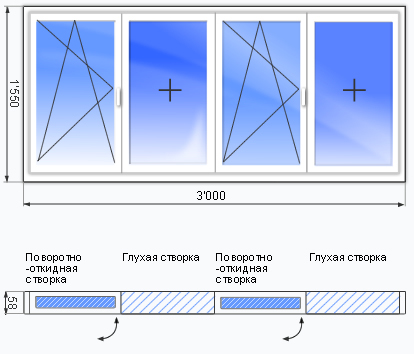 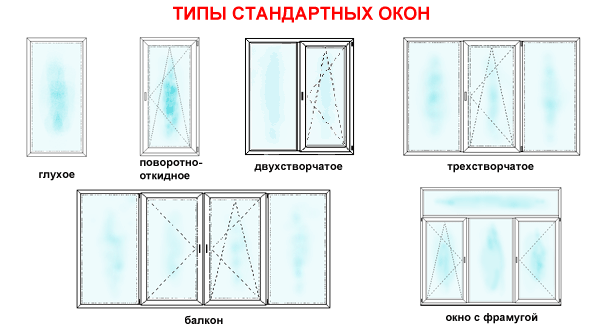 Замена ограждающих конструкций балконов и лоджий на фасаде жилого дома № 9 по ул.Молодёжная в г.п.Бешенковичи предусмотрена проектной  документацией в целях  обеспечения  безопасной  эксплуатации   дома.  Для выполнения  работ по замене ограждающих конструкций балконов и лоджий жильцам необходимо  обеспечитьдемонтажа элементов остекления балконов и лоджий.На основании   подпункта11.1 пункта 11Положения жильцы квартир  обязаны выполнить демонтаж. В  противном случае,заказчик  объекта строительства – Унитарное коммунальное производственное предприятие «Витебское городское жилищно-коммунальное хозяйство» будет вынуждено  обратиться в суд для понуждения жильцов квартир выполнить демонтажа элементов остекления на время проведения ремонтных работ.Полагаем, что решение суда  будет в соответствии с требованиями  законодательства.  В этом случае  на  ответчика  ложится  возмещение  судебных издержек. Все эти действия  затягивают  срок выполнения  строительно-монтажных  работ и  приносят неудобства как жильцам, так и подрядной и  эксплуатационной  организациям, приводят  к удорожанию строительных работ. Призываем граждан выполнить законные требования, ведь  ждать очередного  ремонта придётся  не  менее 20 лет.                                                          Отдел архитектуры и    строительства,                                                          жилищно-коммунального хозяйства                                                           Бешенковичского райисполкома